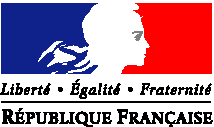 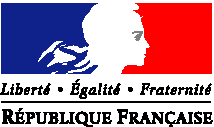 Ministère des solidarités et de la santéMinistère du travailMinistère de l’éducation nationale et de la jeunesseMinistère des sportsNom :      		       Prénom :      					A				, le 						Signature du demandeur :Une fois le présent dossier complété, vous en conserverez une copie avant de le transmettre par courrier en pli suivi ou en recommandé avec accusé de réception,  en 8 exemplaires. Date limite d’envoi : le 27 juin 2019 à minuit à l’adresse suivante :Ministères sociauxDirection des Ressources Humaines, sous-direction du pilotage des ressources, du dialogue social et du droit des personnelsBureau du recrutement –SD1C« Concours PHISP 2019 »14 avenue Duquesne75350 PARIS 07 SPSOMMAIRE Première partie	Votre identité	p.3Deuxième partieVotre parcours de formation	p.4Votre scolarité générale	Vos études professionnelles, technologiques, universitaires	Vos autres formations	Votre expérience professionnelle	p.5 et 6En tant que salarié, non salarié ou bénévoleLes acquis de votre expérience professionnelle	Description d’une réalisation professionnelle	p.7Troisième partieAnnexes – Documents à joindre au dossier	p.8Première partie NOM DE NAISSANCE :      NOM D’USAGE OU MARITAL :     Prénom(s) :                      Date et lieu de naissance (département) :      Adresse complète :      Code postal :      				Ville :       domicile :      	 portable :       bureau      E-mail : 	     @     Cochez les cases et renseignez les champs correspondant à votre situation.    Salarié  DU SECTEUR PRIVENom de l’employeur	         FONCTIONNAIRE ou Agent publicMinistère :       		    Statut (titulaire ou contractuel) :      Corps :      	 Catégorie :          Autre SITUATION. Précisez :      Joindre une pièce justificative pour toute formation suivie (copie du diplôme, attestation de formation ou de stage). Vous pouvez également joindre votre « passeport formation ». Vous classerez ces pièces dans la partie « Annexes » du dossier.Soulignez le(s) diplôme(s) ou les intitulé(s) de formation qui vous semblent être en rapport avec l’expérience professionnelle recherchée.Votre scolarité générale :Vos études professionnelles et/ou technologiques et/ou universitairesVos autres formations (formations professionnelles civiles et militaires, stages, congés de formation, etc.)Indiquez systématiquement pour chacune d’entre elles la durée exacte de la formation suivie.Nota : vous pouvez ajouter aux tableaux autant de lignes que nécessaire.Vos activites anterieures en tant que salarie, non salarié, bénévole ou fonctionnaire (ou assimiles)Présentez dans le tableau ci-dessous, en commençant par l’expérience la plus récente, tous les emplois que vous avez tenus ainsi que les fonctions bénévoles ou toute autre activité que vous souhaitez porter à la connaissance du jury (participation à des groupes de travail, à des instances représentatives, tutorat, démarche autodidacte, activités associatives, séjours linguistiques, expérience sociale…).Nota : vous pouvez ajouter au tableau autant de lignes que nécessaireVous avez la possibilité, si vous le souhaitez, de joindre au présent dossier deux documents/travaux (au plus) que vous auriez réalisés au cours de vos activités antérieures, qu’il vous paraîtrait pertinent de porter à la connaissance du jury.  Vous classerez ces pièces dans la partie « Annexes » du dossier.EXPOSE DES ACQUIS DE L’EXPERIENCE PROFESSIONNELLE(2 pages dactylographiées maximum, Arial 11)Présentez les éléments qui constituent, selon vous, les acquis de votre expérience professionnelle et vos atouts :DESCRIPTION D’UNE REALISATION PROFESSIONNELLEtroisieme partie(1) Pour les activités non salariées, fournir une attestation produite par les organismes habilités et des justificatifs de la durée de cette inscription (déclaration fiscale, URSSAF, registre du commerce et des sociétés, registre des métiers, ou tout autre document pouvant attester de votre activité).Pour les activités bénévoles, faire établir par le président d’association ou assimilé, une attestation ou un justificatif d’emploi en tant que bénévole précisant la durée.Concours de PHARMACIEN INSPECTEUR DE santé publiqueSESSION 2019DOSSIER DE RECONNAISSANCEDES ACQUIS DE L’EXPERIENCE PROFESSIONNELLEVOTRE IDENTITEVotre situation actuelle :votre parcours de formationAnnéeDernière classe suivieDiplôme(s) obtenu(s)/ OptionAnnéeEtablissement (Dept)Classe / SpécialitéDiplôme(s) obtenu(s)PériodeDuréeOrganisme de formationSpécialitéIntitulé de la formationEt intitulé du titre éventuellement obtenudu :au :VOTRE EXPERIENCE PROFESSIONNELLEPériode(Précisez en % la quotité hebdomadaire travaillée en cas de temps partiel)Durée(en mois) champ obligatoireNom, adresse, et activité principale de l’organisme d’emploiNom et activité du service d’emploiACTIVITE(Emploi / fonction)StatutS (salarié)B (bénévole)I (indépendant)F (fonctionnaire)De : à : Quotité (en %) De : à : Quotité (en %) A N N E X E SRubrique dossierRécapitulatif des documents à joindre à votre dossierNombre de documents fournisVotre parcours de formationPhotocopie(s) de diplôme(s)Photocopie (s) de titre (s) civil(s) ou militaire(s)Votre parcours de formationPasseport formationPhotocopie(s) d’attestation(s) de formation(s)ou Photocopie(s) d’attestation(s) de stage(s)Votre expériencePhotocopie(s) de certificat(s) de travail	ou attestation(s) d’emploiou Photocopie(s) de bulletin(s) de salaireou Photocopie(s) de contrat(s) de travailou Tout autre document justificatif d’activitéPrécisez(1) : Exemples de travaux realises(facultatif)note	rapport, étudesautres : Limité à deux documents maximum.